2017 Hydrilla Treatment Update for Deep Creek LakeThe following information was sent out by postcard from DNR to Deep Creek Lake homeowners in areas that will be affected by the upcoming 2017 Hydrilla herbicide treatment. If you are interested in receiving emails about the upcoming treatment, please go to the link listed below to register to receive email updates.  The first email update was sent out to those on the email distribution list on May 17 and includes a list of the tentative treatment dates (see below for a full copy of the email update).Postcard sent out by regular mail…..In 2013, the Maryland Department of Natural Resources biologists discovered hydrilla—a fast-growing aquatic invasive plant—in the southern portion of the lake. Biologists convened a nationwide expert panel to evaluate all potential Hydrilla control strategies and implemented their recommendation of a multi-year herbicide program to attempt to eradicate the species from the lake. 

Since 2014, department contractors have been treating the lake-bottom several times a year with small amounts of herbicides to kill hydrilla. In 2016, the treatment was very successful and no Hydrilla was observed in the treated areas in late summer. The treatment for 2017 will begin in June and approximate treatment dates will be available by May 15.  

To sign up for an e-mail distribution list that will provide detailed timing information related to lake treatments, sign up here https://public.govdelivery.com/accounts/MDDNR/subscriber/new?qsp=MDDNR_6
For an overview of 2017 plans, you can also visithttps://go.usa.gov/xX5sM
Please contact Mark Lewandowski at mark.lewandowski@maryland.gov with any questions concerning the hydrilla control program.
Email update sent out on May 17 to those signed up for the email distribution list (found at the following link https://public.govdelivery.com/accounts/MDDNR/subscriber/new?qsp=MDDNR_6)The potato-like tubers of hydrilla, dormant all winter, will be emerging from the sediments of Deep Creek Lake over the next month. To provide the most effective plant control, herbicides should be in the water when hydrilla begins growing.Maryland Department of Natural Resources personnel are carefully monitoring water temperature and local conditions to determine the best time to begin applications this summer season.While the schedule is subject to change, our preliminary scheduling is for four applications the weeks of June 5, June 26, July 24 and Aug. 21, with possible last application Sept. 11.Follow-up emails will notify you of changes to the proposed dates. We will provide as much advance notice as possible but please understand that changes can be caused up the last minute due to weather or other unforeseen conditions.An overview of 2017 plans is also available online.Please contact Mark Lewandowski at mark.lewandowski@maryland.gov with any questions concerning the hydrilla control program.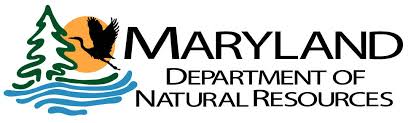 